                                                                                                                     Bratislava, 25.9.2023Rozpočtové opatrenie starostumestskej časti Bratislava – Nové Mestočíslo 42V súlade s § 14 ods. 2 zákona  NR SR č. 583/2004 Z. z. o rozpočtových pravidlách územnej samosprávy v znení neskorších predpisov: p  o  v  o ľ  u  j  e  mpresun rozpočtových prostriedkovv časti bežných výdavkov vo výške 132 074,51 € - presun finančných prostriedkov potrebných na vyplatenie odstupného (organizačná zmena) a presun medzi poistným.Presun vo výške 132 074,51 € sa vykoná:Úprava rozpočtu bude zapracovaná v mesiaci september 2023.Finančnú operáciu alebo jej časť je – nie je možné vykonať.Zamestnanec za rozpočet: Katarína Nagyová              Podpis: .................	Dátum: 25.9.2023Finančnú operáciu alebo jej časť je – nie je možné vykonať.Vedúci zamestnanec: Ing. Andrea Pokorná                 Podpis: .................	Dátum: 25.9.2023Finančnú operáciu alebo jej časť je – nie je možné vykonať.Prednosta: Ing. Barbora Mareková  		               Podpis: .................	Dátum: 25.9.2023Finančnú operáciu alebo jej časť je – nie je možné vykonať. Dátum: 25.9.2023Mgr. Matúš Čupka                                                                                               starosta MČ B-NM   Mgr. Matúš ČupkastarostaBratislava - Nové MestoFKEKZdrojProg.HSNázov položkySuma v EUR0111621411.1.1.0040Poistné - VŠZP- 4.000,000111623411.1.1.0040Ostatné ZP   + 4.000,000111611411.1.2.0010Tarifný plat- 116.074,510111612002411.1.2.0010Ostatné príplatky+ 4.500,000111642012411.1.2.0010Odstupné            + 5.800,000111623   411.1.2.5100Ostatné ZP        + 1.100,000360621411.1.2.0014Poistné - VŠZP+ 3.500,000660612001411.1.2.0012Osobný príplatok+ 50.000,000660623411.1.2.0012Ostatné ZP+ 6.000,000660642012411.1.2.0012Odstupné+ 3.958,000810621411.1.2.0050Poistné - VŠZP+ 331,690810625001411.1.2.0050Nemocenské p.+ 46,200810625002411.1.2.0050Starobné p.+ 464,000810625003411.1.2.0050Úrazové p.+ 26,360810625007411.1.2.0050PRFS+ 157,260810642012411.1.2.0050Odstupné+ 7.561,000911612001411.1.2.0022Osobný príplatok+ 20.000,001020611419.1.0302Tarifný plat+ 4.000,001020611419.1.0306Tarifný plat+ 2.000,001020611419.1.0309Tarifný plat+ 3.500,001020612001419.1.0306Osobný príplatok+ 100,001020621419.1.0309Poistné - VŠZP+ 450,001020623419.1.0304Ostatné ZP+ 200,001020625002419.1.0302Starobné p.+ 700,001020625002419.1.0303Starobné p.+ 900,001020625002419.1.0309Starobné p.+ 700,001020625004419.1.0304Invalidné p.+ 80,001020614419.3.0018Odmeny- 12.000,001020625002419.3.0018Starobné p.+ 12.000,00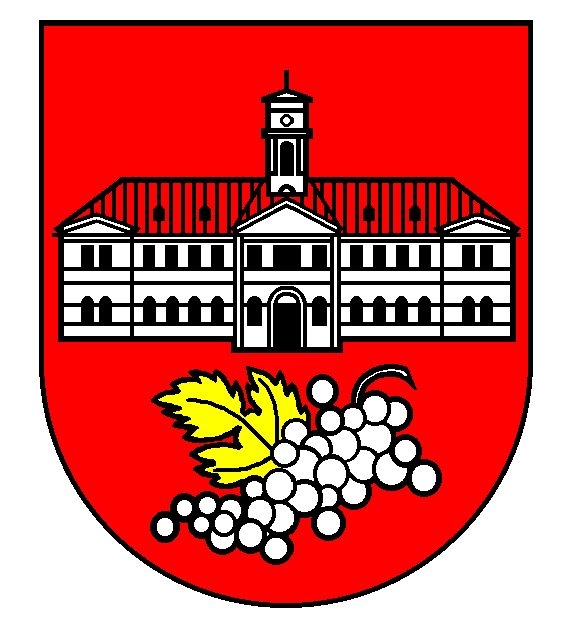 